.#64 count introSection One: Point left toe out, in, out, hold, behind, side, cross, hold.Restart here on wall 8 replacing count 4 with a touch left beside right.Section Two: Point right toe out, in, out, hold behind, side, cross hold.Section Three: Side together, step forward left, hold. Right shuffle forward, hold.Section Four: Left mambo forward, right sailor 1/4 turn right.Restart here replacing count 4 with step back onto right foot.Restarts: both at 9 o'clockWall 4. Section 4. - Replace count 4 for a step back onto right foot then Restart the dance.Wall 8. Section 1. - Replace count 4 for touch left foot beside right then Restart the dance.Contact: Mrgavinterrypreedy@aol.comLong Time Gone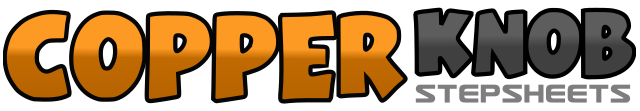 .......Count:32Wall:4Level:Beginner.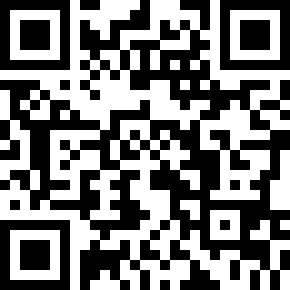 Choreographer:Gavin Preedy (UK) - May 2015Gavin Preedy (UK) - May 2015Gavin Preedy (UK) - May 2015Gavin Preedy (UK) - May 2015Gavin Preedy (UK) - May 2015.Music:Long Time Gone - Nathan CarterLong Time Gone - Nathan CarterLong Time Gone - Nathan CarterLong Time Gone - Nathan CarterLong Time Gone - Nathan Carter........1-2point Left toe out, touch left beside right.3-4point left toe out, hold.5-6step left foot behind right, step right foot to right side.7-8cross left foot over right, hold.1-2point right toe out, touch right beside left.3-4point right toe out, hold.5-6step right foot behind left, step left foot to left side.7-8cross right foot over left, hold.1-2step left foot to left side, close right foot next to left.3-4step left foot forward, hold5-6step right foot forward, close left foot next to right.7-8step right foot forward, hold.1-2rock left foot forward, recover weight onto right.3-4close left foot next to right, hold5-6make a 1/4 turn right by sweeping right behind left. Step down onto right foot.7-8step left foot to left side, step right foot to right side.